Answer the questions below. Continue your answers on a separate sheet if there is not enough space here.Name at least five reasons why laws exist.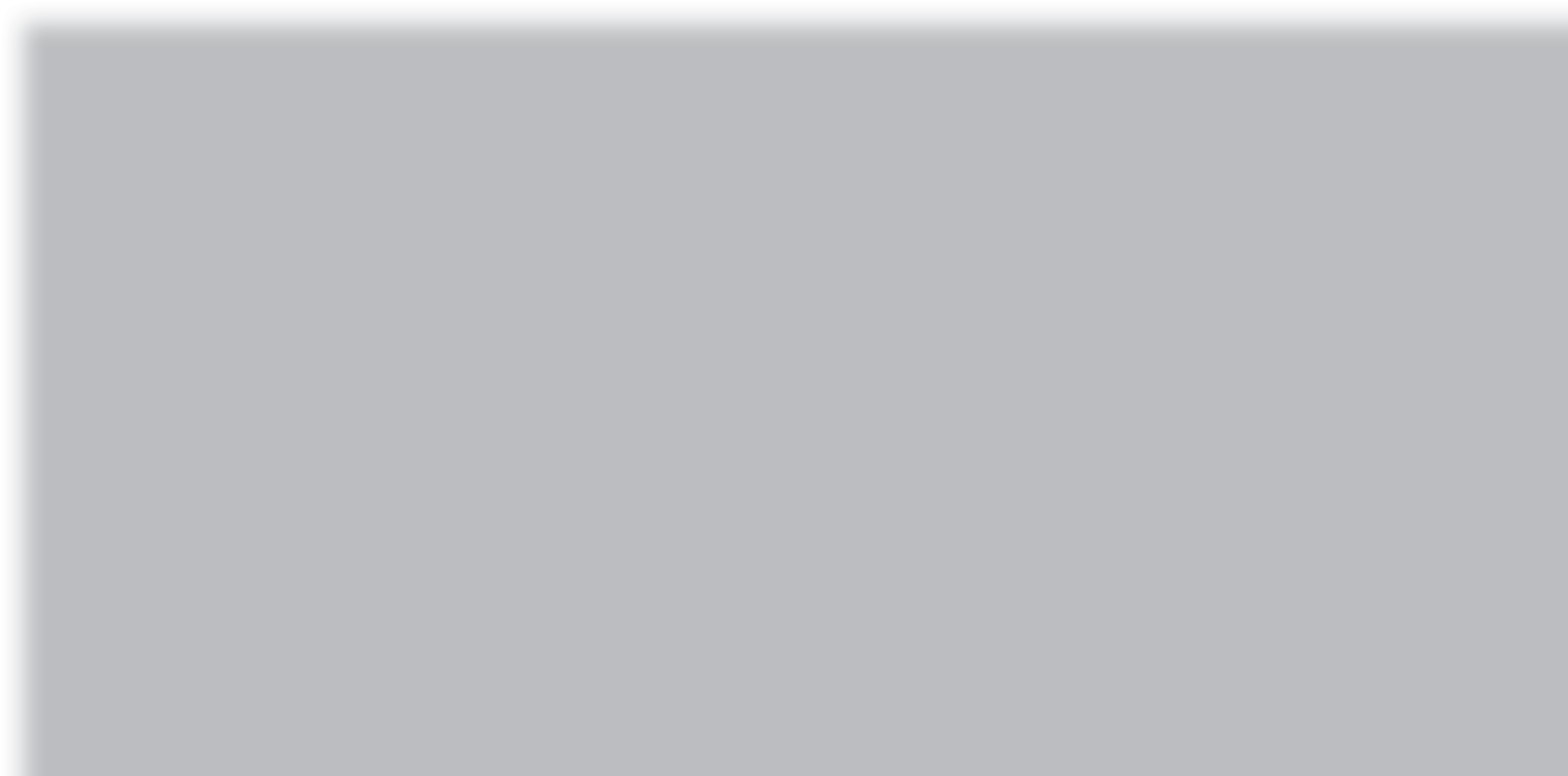 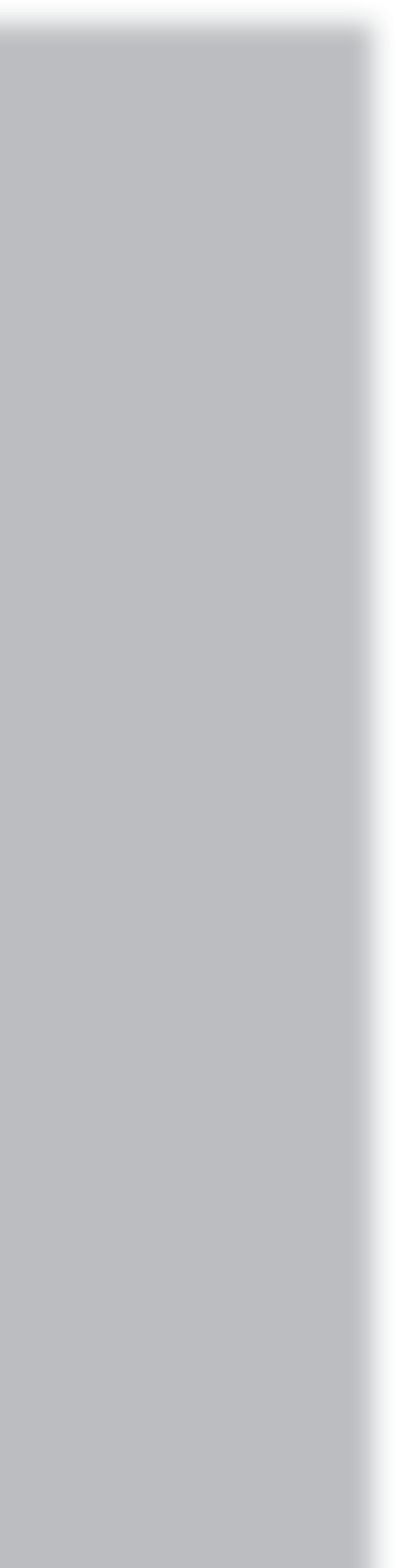 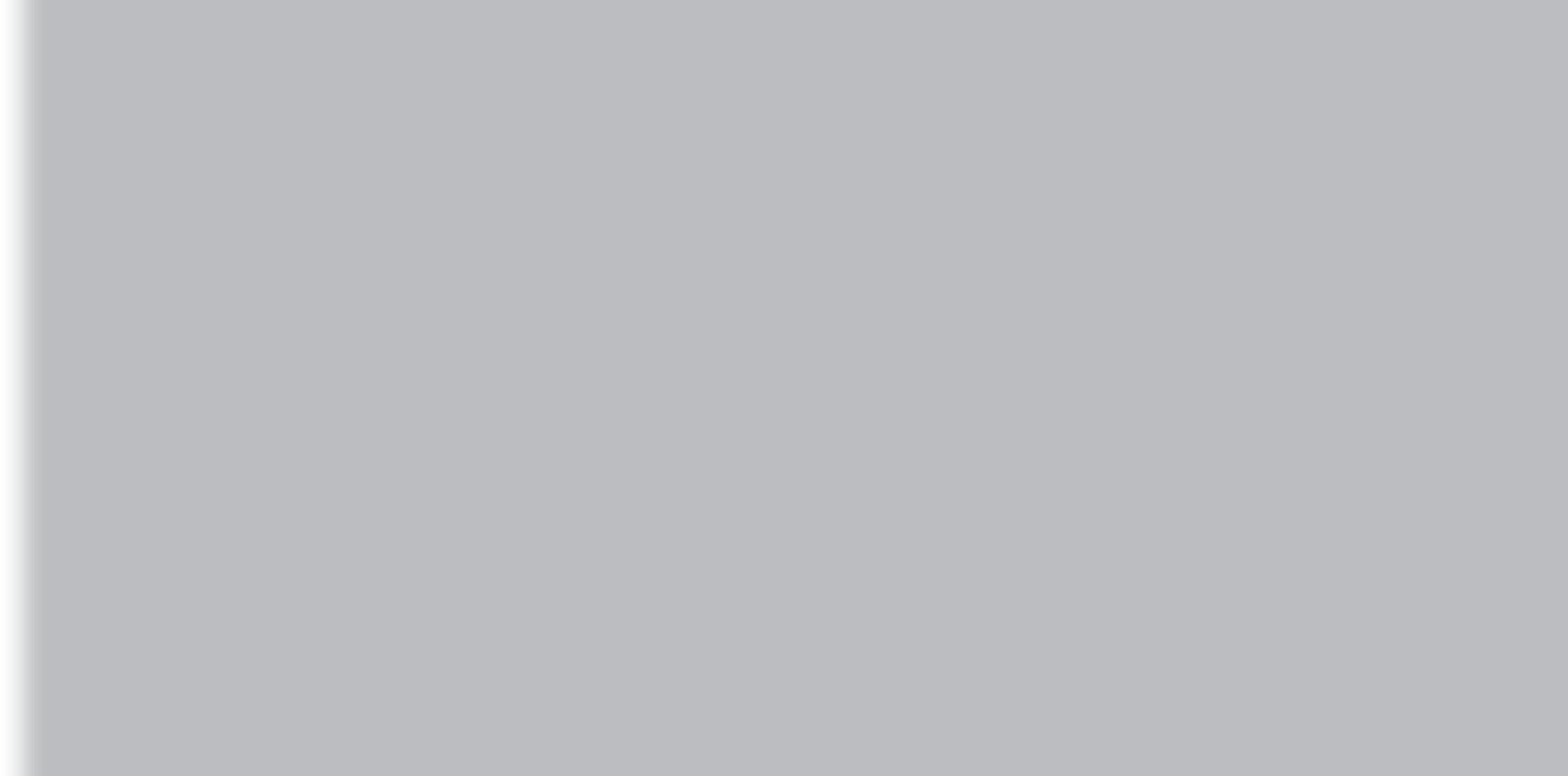 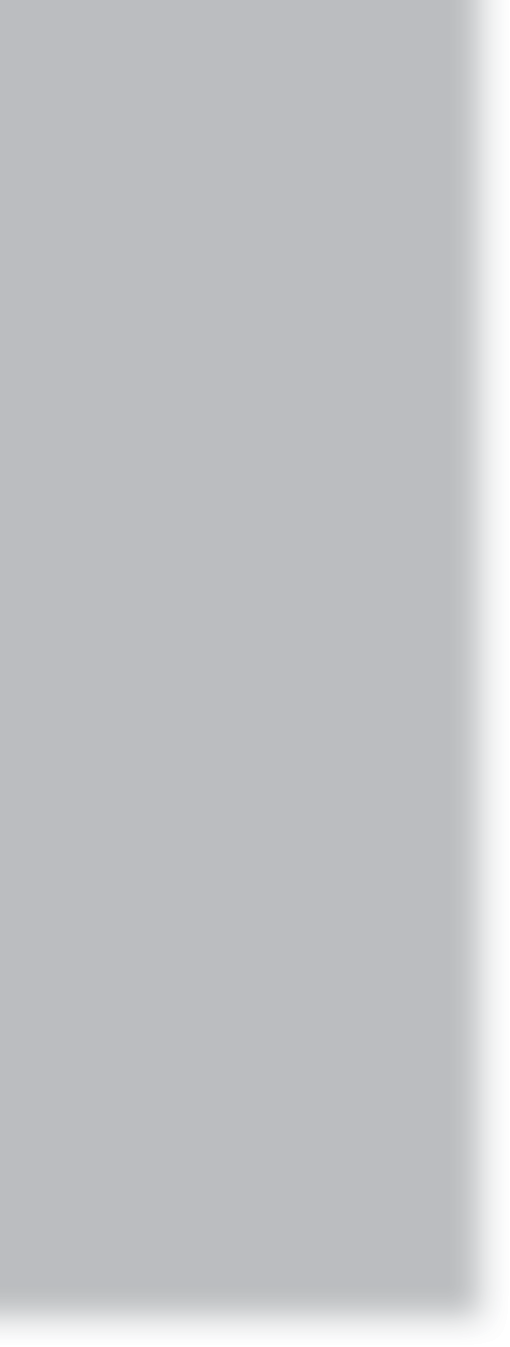 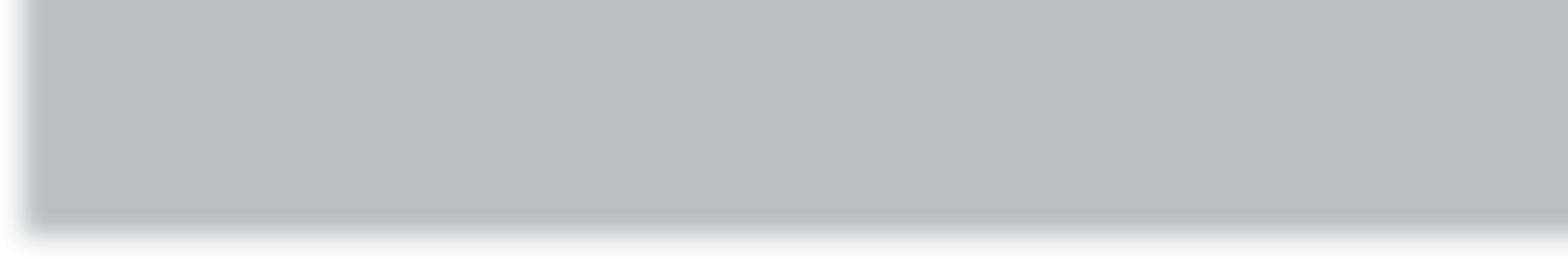 Give three examples of how laws have already affected your day today.Why are there very strict rules about what we say online?Why do children aged five and over have to be educated at school/at home?The current age of criminal responsibility is 10. Is this old enough to understand why the law is so important? Explain your    answer.Why are young people not made responsible for wearing a seatbelt until the age of 14?Currently, we are allowed to get married (with one parent’s consent) two years before being allowed to leave education/training. Give your opinion on this.At 18, we are allowed to get a tattoo, go to war, sue, get a mortgage and buy an air rifle. Would you lower/raise the age limit for any of these? Justify your answer.Theme C   How the law works© HarperCollinsPublishers Ltd 2016